รายงานการปฏิบัติราชการประจำเดือนมกราคมประจำปีงบประมาณ พ.ศ. 2567สถานีตำรวจภูธรปางมะค่างานป้องกันปราบปราม	      วันที่ 16 มกราคม 2567 เวลา 16.30 น. เจ้าหน้าที่ปฏิบัติหน้าที่สายตรวจศรีไพศาล พร้อมด้วยสายตรวจ20 ออก ว.4 ตรวจป้องกันเหตุ วัยรุ่นรวมกลุ่มทะเลาะวิวาท บริเวณหน้าโรงเรียนปางมะค่าวิทยาคม ต..บ่อถ้ำ อ.ขาณุวรลักษบุรี จ.กำแพงเพชร  ได้ระงับเหตุก่อความวุ่นวายและตักเตือน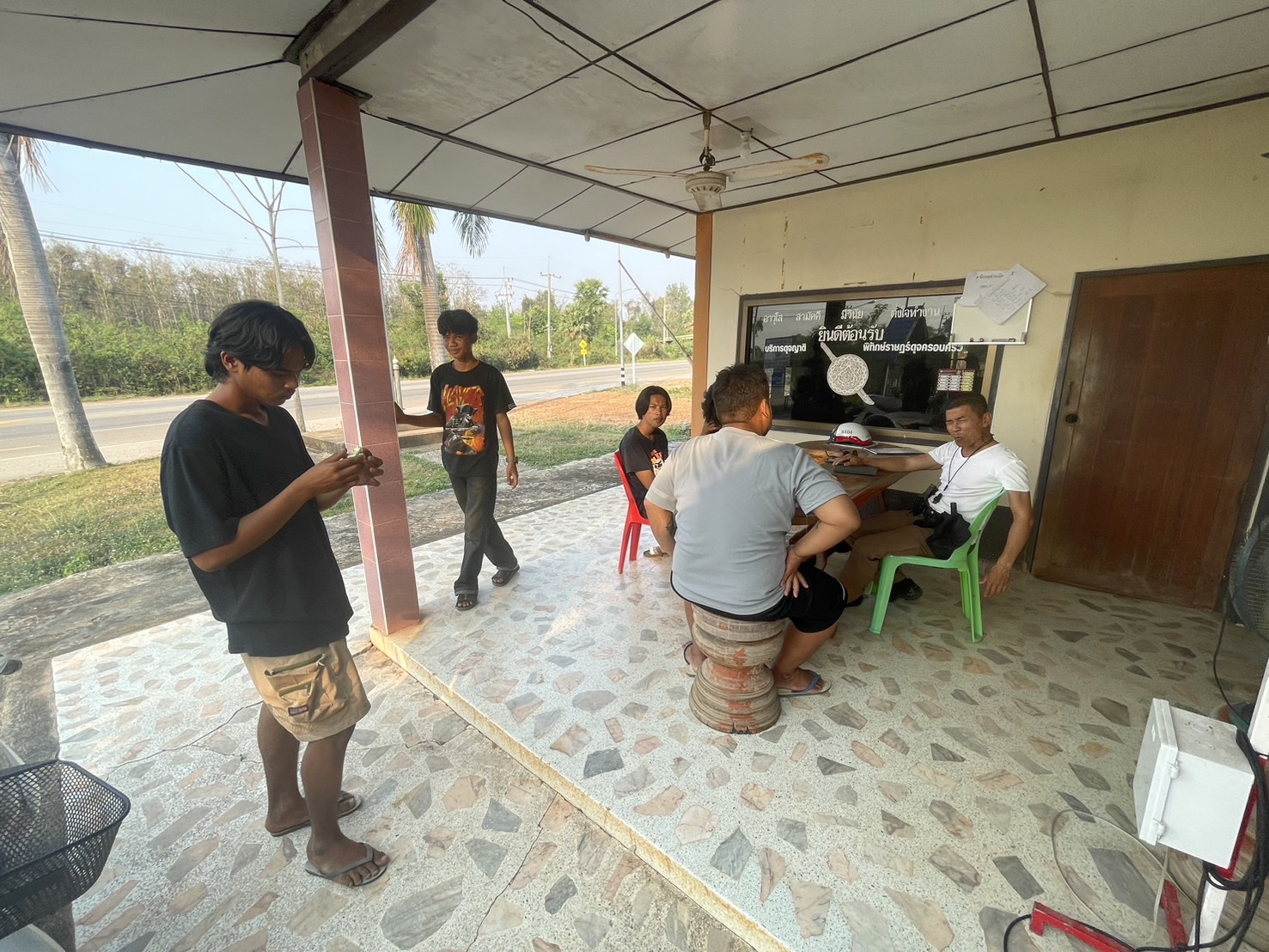 